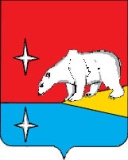 СОВЕТ ДЕПУТАТОВГОРОДСКОГО ОКРУГА ЭГВЕКИНОТР Е Ш Е Н И ЕОб утверждении Генерального плана городского округа Эгвекинот В соответствии с Градостроительным и Земельным кодексами Российской Федерации, Федеральным законом от 6 октября 2003 г. № 131-ФЗ «Об общих принципах организации местного самоуправления в Российской Федерации», в целях создания условий для устойчивого развития городского округа Эгвекинот, эффективной застройки и планировки территории, обеспечения прав и законных интересов физических и юридических лиц, в том числе правообладателей земельных участков и объектов капитального строительства, принимая во внимание результаты публичных слушаний, руководствуясь Уставом городского округа Эгвекинот, Совет депутатов городского округа ЭгвекинотР Е Ш И Л:1. Утвердить Генеральный план городского округа Эгвекинот, разработанный Акционерным обществом «Сибирский научно – исследовательский и проектный институт градостроительства» (г. Новосибирск).2. Признать утратившими силу:1) Решение Совета депутатов Иультинского муниципального района от 10 июня    2015 г. № 136 «Об утверждении Генерального плана городского поселения Эгвекинот»; 2) Решение Совета депутатов городского округа Эгвекинот от 2 марта 2018 г. № 348 «Об утверждении Генерального плана городского округа Эгвекинот». 3. Настоящее решение подлежит обнародованию в местах, определенных Уставом городского округа Эгвекинот, размещению на официальном сайте Администрации городского округа Эгвекинот в информационно-телекоммуникационной сети «Интернет» и вступает в силу со дня его обнародования. 4. Контроль за исполнением настоящего решения возложить на Председателя Совета депутатов городского округа Эгвекинот Шаповалову Н.С.Глава                                                                                                Председатель Совета депутатовгородского округа Эгвекинот                                                        городского округа ЭгвекинотР.В. Коркишко                                                                 Н.С. Шаповаловаот 21 июля 2020 г.№ 85п. Эгвекинот